  World Food Wednesdays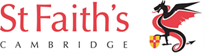 Each Wednesday we will be offering an authentic dish from a different country at the Theatre BarDateCountryCountryDish10 January Oman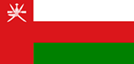 Machboos17 JanuaryChile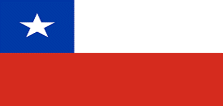 Empanadas24 JanuaryNorway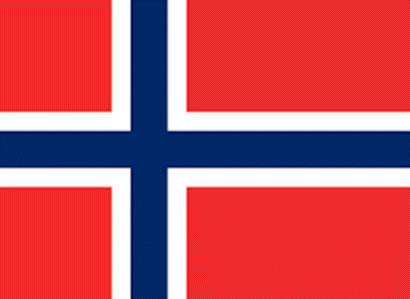 Pickled Herrings31 January Cambodia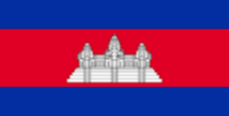 Kue Teav7 February Zimbabwe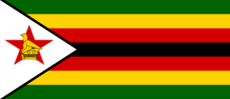 Sadza Pap with Maize Meal21 February Belarus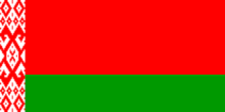 Draniki28 February  Madagascar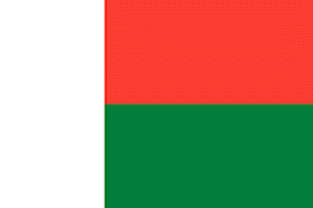 Sausage Stroganoff7 March Sri Lanka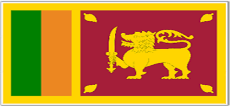 Lamprais14 March Serbia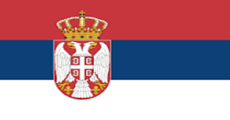 Duvec21 MarchLuxembourg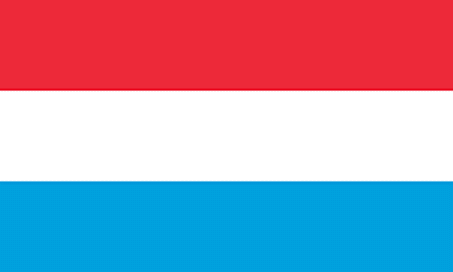 Bouchée à la reine